Цели конференции: Переосмысление границ ratio как основополагающего принципа в социально-гуманитарном, естественнонаучном и математическом познании.Будучи центром сферы знания, принцип ratio предъявляет на её поверхности бесконечное множество точек зрения, диалог между которыми позволяет существовать и развиваться философской и научной традициям.Современное кризисное состояние научного типа рациональности, большинства художественных, общественно-политических дискурсов и практик способствует возвращению к их общему философскому началу в перспективе его онтологической и гносеологической экспликации.Философское мышление обретает свободу на пределе собственного существования, бесконечное именование, проблематизация и концептуализация которого всякий раз заново высвечивает перспективы, смыслы и горизонты ratio.Направления работы конференции: Секция 1. Корпус ratio: «концепт», «модель», «конструкт»Секция 2. Принцип ratio в истории, культуре и цивилизацииСекция 3. Сопредельность философии и науки: «physis» и «mathéma»Секция 4. Трансформации смыслов в социально-гуманитарном познанииСекция 5. Границы рационального в этике, политике и правеМолодежная площадка «Социально-гуманитарные исследования в контексте современности»Круглый стол «Истина есть перспектива» (С. Жижек), посвященный философским интерпретациям классической и квантовой картины мира в искусстве.Организаторы:Рабочие языки конференции: русский, болгарский, английский.Форма участия:1. Очная форма предполагает устный доклад в одной из секций конференции, возможность принять участие в других секциях в качестве слушателя и в круглом столе в роли слушателя или спикера (по согласованию с оргкомитетом), а также удовольствие от живого общения с оргкомитетом и другими участниками конференции. 2. Заочная форма предполагает доступ к печатным, аудио и видео материалам конференцииОбе формы участия предполагают по итогам конференции публикацию статьи в сборнике, входящем в базу РИНЦКак стать участником конференции:Для участия в конференции необходимо до 1 февраля 2020 годаЗаполнить регистрационную форму, размещенную по адресу https://forms.gle/WPpPqZPbJ7WrXUVn9 Оргкомитет обязуется в течение трех рабочих дней после получения аннотации рассмотреть заявку. Участникам, чьи заявки прошли отбор, будет выслано официальное приглашение в обратном письме. Оргкомитет не оплачивает проезд и проживание участников. Отобранные оргкомитетом статьи публикуются бесплатно.Важные даты:1. Подача заявки до 1 февраля 2020 года2. Проведение конференции 28-29 февраля 2020 года3. Приём текстов статей от участников конференции до 29 марта 2020 года.4. Выход сборника статей 29 апреля 2020 года. Оформление статьи:Требования к оформлению статей  https://docs.google.com/document/d/1MLrRSNAxVzmVNJOfV7sZU8MeVy-993TUzrBup_Ov6-o/edit?usp=sharingОргкомитет оставляет за собой право отклонить статью, если она не соответствует правилам оформления, содержанию, указанному в аннотации статьи, или нормам этики научного исследования, а также редактировать присланные материалы при их подготовке к публикации.Текст статьи высылается до 29 марта 2020 года по адресу fksudsu@yandex.ru.По всем вопросам, уточнениям и предложениям обращаться к ответственному секретарю конференции Алексею Андреевичу Шамшурину: fksudsu@yandex.ru, +7(951)2064039Будем рады видеть Вас на конференции ФИКОС-2020С уважением, ОргкомитетАдрес оргкомитета конференции: 426034, г. Ижевск, ул. Университетская, д.1. Удмуртский государственный университет, Институт истории и социологии, кафедра философии и гуманитарных дисциплин.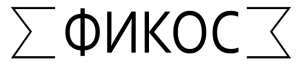 Международная научно-практическая конференция«Философские контексты современности: принцип ratio и его пределы»28 – 29 февраля 2020 годаг. Ижевск, РоссияФГБОУ ВО «Удмуртский государственный университет»Институт истории и социологииКафедра философии и гуманитарных дисциплинРоссия, г. Ижевск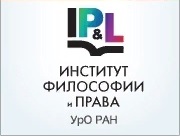 Институт философии и права УрО РАН (Удмуртский филиал)Россия, г. ИжевскИнститут социальных исследований и развития культурных структурБолгария, г. СофияУдмуртская республиканская общественная организация «Союз научных и инженерных общественных отделений»Россия, г. Ижевск